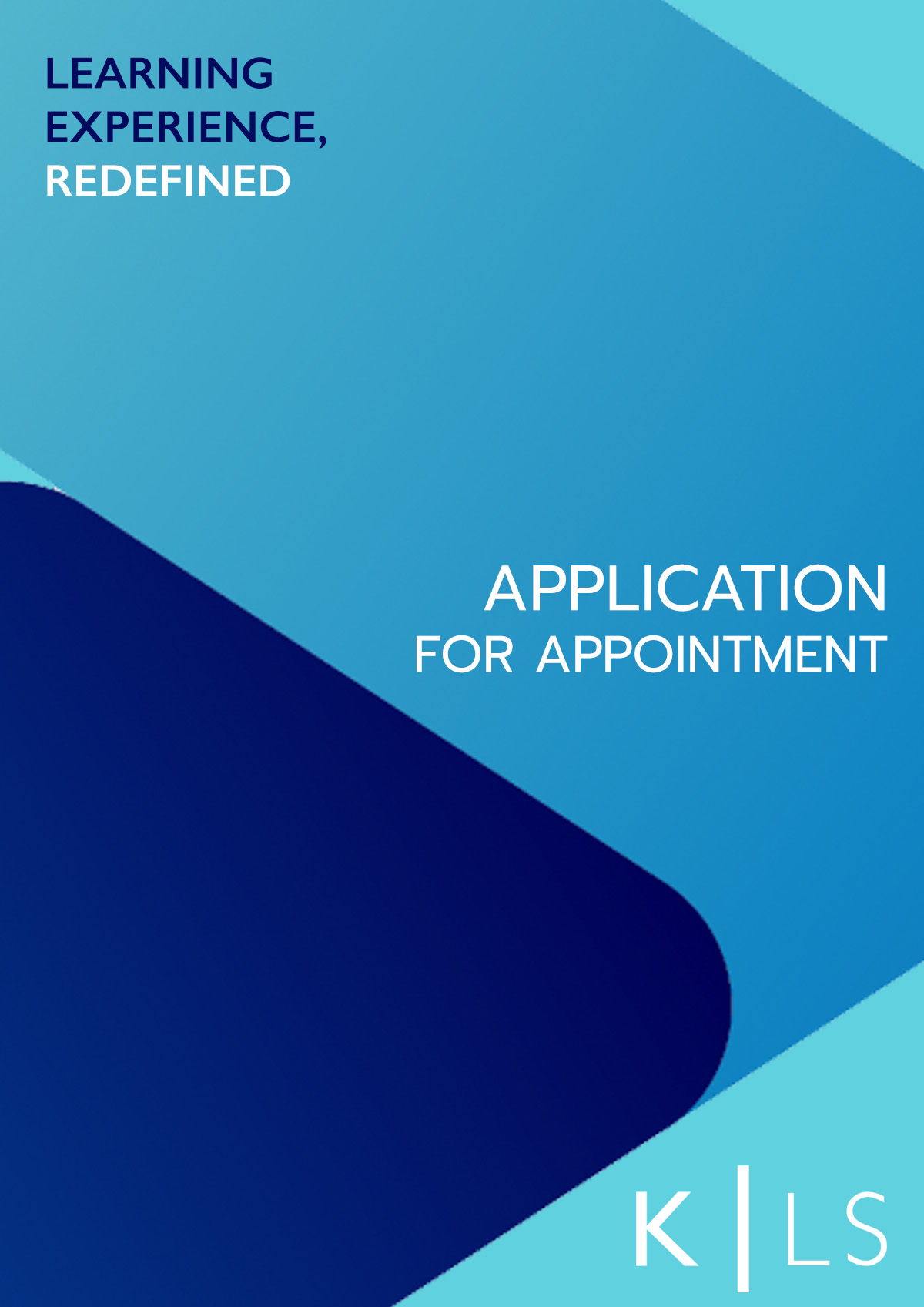 Is partner a potential employee?Is partner a potential employee?Is partner a potential employee?Is partner a potential employee?Subject taught by partnerSubject taught by partnerSubject taught by partnerSubject taught by partnerNumber of Dependent ChildrenNumber of Dependent ChildrenNumber of Dependent ChildrenNumber of Dependent ChildrenAge of DependantsAge of DependantsAge of DependantsAge of Dependants